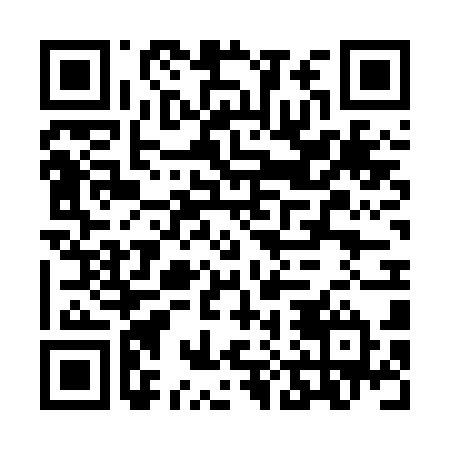 Ramadan times for Katonaszeglet, HungaryMon 11 Mar 2024 - Wed 10 Apr 2024High Latitude Method: Midnight RulePrayer Calculation Method: Muslim World LeagueAsar Calculation Method: HanafiPrayer times provided by https://www.salahtimes.comDateDayFajrSuhurSunriseDhuhrAsrIftarMaghribIsha11Mon4:144:145:5511:453:455:365:367:1012Tue4:124:125:5311:453:465:375:377:1213Wed4:104:105:5111:443:475:385:387:1314Thu4:084:085:4911:443:495:405:407:1515Fri4:064:065:4711:443:505:415:417:1616Sat4:044:045:4511:433:515:425:427:1817Sun4:024:025:4311:433:525:445:447:1918Mon4:004:005:4111:433:535:455:457:2119Tue3:583:585:3911:433:545:475:477:2220Wed3:563:565:3711:423:555:485:487:2421Thu3:533:535:3511:423:565:495:497:2522Fri3:513:515:3311:423:575:515:517:2723Sat3:493:495:3111:413:585:525:527:2924Sun3:473:475:3011:413:595:535:537:3025Mon3:453:455:2811:414:005:555:557:3226Tue3:423:425:2611:404:015:565:567:3327Wed3:403:405:2411:404:025:585:587:3528Thu3:383:385:2211:404:035:595:597:3729Fri3:363:365:2011:404:046:006:007:3830Sat3:333:335:1811:394:056:026:027:4031Sun4:314:316:1612:395:067:037:038:421Mon4:294:296:1412:395:077:047:048:432Tue4:264:266:1212:385:087:067:068:453Wed4:244:246:1012:385:097:077:078:474Thu4:224:226:0812:385:107:087:088:485Fri4:194:196:0612:385:117:107:108:506Sat4:174:176:0412:375:127:117:118:527Sun4:154:156:0212:375:137:127:128:548Mon4:124:126:0012:375:147:147:148:559Tue4:104:105:5812:365:157:157:158:5710Wed4:084:085:5712:365:167:167:168:59